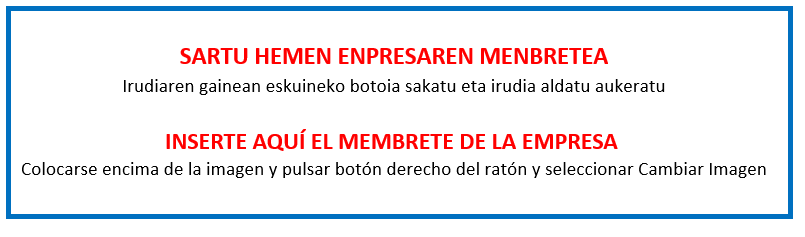 BESTELAKO LAGUNTZEN ADIERAZPENA DECLARACIÓN DE AYUDAS CONCURRENTES“Programa Innobideak-Kudeabide“ convocatoria 2023Lekua eta data / Lugar y fecha                                                                         ,  2023ko                                             (a)ren             a.En                                                                                  , a            de                                               de 2023.Sinadura eta enpresaren zigilua  Firma y sello de la empresa:“Innobideak-Kudeabide programa“ 2023ko deialdiaDeklaratzailea DeclaranteNA DNIKarguaCargoKarguaCargoEnpresaEmpresaIFZNIFProiektuaren izena Nombre del proyecto Proiektuaren izena Nombre del proyecto Goian aipatutako deklaratzaileak, behar adinako ahalmena duenak, ondorengo ZINPEKO ADIERAZPENA aurkezten du El/la declarante arriba mencionado/a acredita poder suficiente para la presentación de Enpresa honek, gaur artean, herri erakundeetan nahiz pribatuetan beste laguntzak eta subentzioak ez ditu eskatu eta/edo eskuratu proiektu honegatikLa empresa señalada no ha presentado solicitud y/o obtenido otras ayudas y subvenciones por este proyecto, en las siguientes instituciones públicas o privadas hasta el día de la fechaEnpresa honek, gaur artean, herri erakundeetan nahiz pribatuetan beste laguntzak eta subentzioak ez ditu eskatu eta/edo eskuratu proiektu honegatikLa empresa señalada no ha presentado solicitud y/o obtenido otras ayudas y subvenciones por este proyecto, en las siguientes instituciones públicas o privadas hasta el día de la fechaEnpresa honek, gaur artean, herri erakundeetan nahiz pribatuetan beste laguntzak eta subentzioak ez ditu eskatu eta/edo eskuratu proiektu honegatikLa empresa señalada no ha presentado solicitud y/o obtenido otras ayudas y subvenciones por este proyecto, en las siguientes instituciones públicas o privadas hasta el día de la fechaEnpresa honek, gaur artean, ondoren zehazten diren herri erakundeetan nahiz pribatuetan beste laguntzak eta subentzioak eskatu eta/edo eskuratu ditu proiektu honegatik:La empresa señalada, ha presentado solicitud y/o obtenido otras ayudas y subvenciones por este proyecto, en las siguientes instituciones públicas o privadas hasta el día de la fecha:Enpresa honek, gaur artean, ondoren zehazten diren herri erakundeetan nahiz pribatuetan beste laguntzak eta subentzioak eskatu eta/edo eskuratu ditu proiektu honegatik:La empresa señalada, ha presentado solicitud y/o obtenido otras ayudas y subvenciones por este proyecto, en las siguientes instituciones públicas o privadas hasta el día de la fecha:Enpresa honek, gaur artean, ondoren zehazten diren herri erakundeetan nahiz pribatuetan beste laguntzak eta subentzioak eskatu eta/edo eskuratu ditu proiektu honegatik:La empresa señalada, ha presentado solicitud y/o obtenido otras ayudas y subvenciones por este proyecto, en las siguientes instituciones públicas o privadas hasta el día de la fecha:ERAKUNDEAORGANISMOLAGUNTZAREN GAIA OBJETO DE LA AYUDALAGUNTZAREN GAIA OBJETO DE LA AYUDALAGUNTZA MOTATIPO DE AYUDALAGUNTZA MOTATIPO DE AYUDALAGUNTZAREN ZENBATEKOA 
IMPORTE DE LA AYUDAEra berean, gaurtik aurrera edozein herri erakundeetan nahiz pribatutan egitasmo honegatik erakunde honek aurkezten eta /edo eskuratzen duen laguntza eskaera ororen berri emateko konpromisoa hartzen du.Era berean, gaurtik aurrera edozein herri erakundeetan nahiz pribatutan egitasmo honegatik erakunde honek aurkezten eta /edo eskuratzen duen laguntza eskaera ororen berri emateko konpromisoa hartzen du.Era berean, gaurtik aurrera edozein herri erakundeetan nahiz pribatutan egitasmo honegatik erakunde honek aurkezten eta /edo eskuratzen duen laguntza eskaera ororen berri emateko konpromisoa hartzen du.Asimismo, esta empresa se compromete a comunicar cuantas solicitudes de ayuda presente y/u obtenga por el mismo proyecto en cualquier organismo público o privado a partir de la fecha de hoy.Asimismo, esta empresa se compromete a comunicar cuantas solicitudes de ayuda presente y/u obtenga por el mismo proyecto en cualquier organismo público o privado a partir de la fecha de hoy.Asimismo, esta empresa se compromete a comunicar cuantas solicitudes de ayuda presente y/u obtenga por el mismo proyecto en cualquier organismo público o privado a partir de la fecha de hoy.